Khyber Pakhtunkhwa Public Service Commission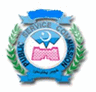     					 (NOTICE-II)Subject:	RECRUITMENT OF CIVIL JUDGES CUM-JUDICIAL MAGISTRATE/ ILLAQA QAZI (BPS-18) ADVT:NO. 01/2019/ 03/2019 & 07/2019:		The following are candidates whose Post Districts and Districts of previous applies as noted against each are contradictory, therefore, they are hereby directed to clarify their position regarding possession of dual domiciles, within seven days, till 21.09.2019, positively, failing which exparte action will be taken against them:-S.No: 01Candidate Name : ABDUL KHALIQ KHANPost District : MOHMANDNIC : 16102-7366234-5Father Name : GHULAM SARWARS.No: 02Candidate Name : ABDULLAH JANPost District : KURRAMNIC : 17301-3801295-9Father Name : SANGEEN KHANS.No:  03Candidate Name : ABDULLAH SHAHPost District : MOHMANDNIC : 17301-0761015-3Father Name : AMAN ULLAHS.No:  04Candidate Name : ABDUR RASHID KHELJIPost District : BAJAURNIC : 16101-4549053-9Father Name : HAJI ABDUL MANANS.No:  05Candidate Name : ABID HAYAT SAFIPost District : MOHMANDNIC : 16102-8348829-7Father Name : AMIR GULS.No:  06Candidate Name : ADIL KHANPost District : NOWSHERANIC : 17301-0297372-1Father Name : KHUSHDIL KHANS.No:  07Candidate Name : ADIL KHAN KHALILPost District : PESHAWARNIC : 17301-3275775-5Father Name : KHALIL KHANS.No:  08Candidate Name : ADNAN ALIPost District : MARDANNIC : 16101-5462847-7Father Name : SARZAMEEN KHANS.No:  09Candidate Name : ADNAN BAIGPost District : DI KHANNIC : 12101-4540799-9Father Name : ANWAR BAIGS.No:  10Candidate Name : ADNAN KHANPost District : MOHMANDNIC : 17301-8928999-1Father Name : ABDUR REHMANS.No:  11Candidate Name : AFTAB AHMADPost District : GADOON SWABINIC : 16202-4186245-1Father Name : MUNAWAR KHANS.No:  12Candidate Name : ALAMZEBPost District : MOHMANDNIC : 17301-8888807-3Father Name : RAZA KHANS.No:  13Candidate Name : ALI AKBARPost District : BAJAURNIC : 16102-6939909-5Father Name : MUHAMMAD AKBARS.No:  14Candidate Name : AMJAD KHANPost District : MOHMANDNIC : 17301-9922924-9Father Name : SULTAN KHANS.No:  15Candidate Name : ASAD KHANPost District : DIR UPPERNIC : 17301-1960316-3Father Name : SHEHZADAS.No:  16Candidate Name : ASEEMA GULPost District : MALAKANDNIC : 15402-4438796-4Father Name : RAFI ULLAHS.No:  17Candidate Name : ASIF PARACHAPost District : KOHATNIC : 14301-5214875-9Father Name : ASIFS.No:  18Candidate Name : ASMA ALAMGEERPost District : MOHMANDNIC : 17102-3556180-4Father Name : ALAMGEERS.No:  19Candidate Name : AYESHA BIBIPost District : SWATNIC : 13302-3235232-2Father Name : ATTA UR REHMANS.No:  20Candidate Name : BASHIR AHMADPost District : MOHMANDNIC : 16102-9061514-7Father Name : MUHAMMAD ZAMANS.No:  21Candidate Name : BRAKHNA HAMEEDPost District : PESHAWARNIC : 15502-1759216-2Father Name : HAMEED ULLAH KHAN KHALILS.No:  22Candidate Name : BUSHRA ASMATPost District : LAKKI MARWATNIC : 13101-2885607-8Father Name : ASMATULLAH KHANS.No:  23Candidate Name : FAHEEM HASSANPost District : TANKNIC : 17301-9674204-3Father Name : HASSAN JANS.No:  24Candidate Name : FARMAN ULLAHPost District : SOUTH WAZIRISTANNIC : 12101-3234915-3Father Name : JANGI MAR KHANS.No:  25Candidate Name : FAROOQ KHANPost District : MARDANNIC : 16101-6401536-7Father Name : SHER BAHADARS.No:  26Candidate Name : FAWAD AFZAL KHANPost District : MARDANNIC : 16101-8111696-9Father Name : SHER AFZALS.No:  27Candidate Name : FAWAD IQBALPost District : DIR LOWERNIC : 16102-4878784-3Father Name : MUHAMMAD IDREESS.No:  28Candidate Name : FAZAL KHALIQPost District : MOHMANDNIC : 17301-0670971-9Father Name : ABDUL KHALIQS.No:  29Candidate Name : GHULAM MUSTAFAPost District : MOHMANDNIC : 16102-9981312-3Father Name : MUHAMMADA JANS.No: 30Candidate Name : GUL BASHARPost District : MOHMANDNIC : 21406-3692934-7Father Name : MUHAMMAD ISMAILS.No:  31Candidate Name : GUL E LAILAPost District : KOHATNIC : 14301-6511751-4Father Name : IFTIKHAR UD DINS.No: 32Candidate Name : GUL NAWAZ KHANPost District : KURRAMNIC : 21303-3550547-1Father Name : MUHAMMAD NAWAZ KHANS.No:  33Candidate Name : HAROON SAIDPost District : MOHMANDNIC : 16101-5811412-5Father Name : SAID GULS.No: 34Candidate Name : HAROON SARFARAZPost District : PESHAWARNIC : 17301-4804223-3Father Name : SARFARAZ KHANS.No:  35Candidate Name : HIRA KHURSHIDPost District : KOHATNIC : 17301-2920046-8Father Name : MUHAMMAD KHURSHID KHANS.No:  36Candidate Name : HUMA GULPost District : PESHAWARNIC : 17301-7967008-2Father Name : BASHARAT AHMADS.No:  37Candidate Name : HUMMAIRA NIAZ ALIPost District : BANNUNIC : 17301-9149853-0Father Name : NIAZ ALI KHANS.No:  38Candidate Name : HUSNA NASIBPost District : DIR LOWERNIC : 17301-7978341-0Father Name : DR NASIB DAR MUHAMMADS.No:  39Candidate Name : IMDAD ULLAHPost District : FR PESHAWARNIC : 17301-1431325-5Father Name : ATBAR GULS.No:  40Candidate Name : INAYAT UR RAHMANPost District : MOHMANDNIC : 16101-6667843-1Father Name : AZIZ UR RAHMANS.No:  41Candidate Name : JAHANGIR KHANPost District : HARIPURNIC : 13301-5920588-5Father Name : CHAMAN KHANS.No:  42Candidate Name : JEHANGIR KHANPost District : MOHMANDNIC : 16102-6474423-1Father Name : MUHAMMAD ZAMANS.No:  43Candidate Name : KAMRAN AFRIDIPost District : FR KOHATNIC : 17301-7553691-7Father Name : WALI KHAN AFRIDIS.No:  44Candidate Name : KAMRAN KHANPost District : MOHMANDNIC : 17301-8598354-9Father Name : GHULAM KHANS.No:  45Candidate Name : KHIYAL MUHAMMADPost District : MOHMANDNIC : 16101-6018868-7Father Name : ALI MUHAMMADS.No:  46Candidate Name : KISHWAR ALIPost District : MOHMANDNIC : 16102-5202933-9Father Name : MUHAMMAD IFTIKHAR KHANS.No:  47Candidate Name : KOUSAR SALEEMPost District : MANSEHRANIC : 13504-4633763-0Father Name : MUHAMMAD SALEEMS.No:  48Candidate Name : MADEERA BASHIRPost District : MANSEHRANIC : 13503-0193454-8Father Name : RAJA MUHAMMAD BASHIRS.No:  49Candidate Name : MAHREEN FATIMA ABBASIPost District : MANSEHRANIC : 42401-8884477-0Father Name : ZAFAR IQBAL ABBASIS.No:  50Candidate Name : MAQSOOD AHMAD KHANPost District : GADOON SWABINIC : 16202-7404439-1Father Name : AYUB KHANS.No:  51Candidate Name : MEHNAZ KHANPost District : NORTH WAZIRISTANNIC : 37405-6174523-6Father Name : INAYAT ULLAH KHANS.No:  52Candidate Name : MIANDADPost District : FR BANNUNIC : 17301-5925206-9Father Name : AMALDADS.No:  53Candidate Name : MUHAMMAD ABDULLAHPost District : BAJAURNIC : 17301-8284485-1Father Name : MUSLIM JANS.No:  54Candidate Name : MUHAMMAD ADNANPost District : SOUTH WAZIRISTANNIC : 12201-7195624-9Father Name : MUHAMMAD YOUSAFS.No: 55Candidate Name : MUHAMMAD ALAMPost District : MOHMANDNIC : 17101-1784111-5Father Name : ABDUR RAHMANS.No:  56Candidate Name : MUHAMMAD ARIFPost District : MOHMANDNIC : 16102-4308306-3Father Name : ARSALA KHANS.No:  57Candidate Name : MUHAMMAD ARSALAN AFRIDIPost District : KHYBERNIC : 17301-9741670-1Father Name : MAHABAT KHAN AFRIDIS.No:  58Candidate Name : MUHAMMAD BILALPost District : DIR LOWERNIC : 16101-0486492-5Father Name : HAFIZ ULLAHS.No:  59Candidate Name : MUHAMMAD HANIF KHANPost District : MOHMANDNIC : 16101-2137777-9Father Name : MUHAMMAD HAZRATS.No:  60Candidate Name : MUHAMMAD IRSHADPost District : MOHMANDNIC : 16102-4920522-5Father Name : ABDULKHALIQS.No: 61Candidate Name : MUHAMMAD JABRAN AYAZPost District : DIR LOWERNIC : 15602-8881480-3Father Name : MUHAMMAD AYAZ KHANS.No:  62Candidate Name : MUHAMMAD JAMSHAIDPost District : PESHAWARNIC : 17301-2968728-9Father Name : SHAH HUSSAINS.No:  63Candidate Name : MUHAMMAD KHAYYAM AYAZPost District : DIR LOWERNIC : 15602-0848860-1Father Name : MUHAMMAD AYAZS.No:  64Candidate Name : MUHAMMAD NAEEM KHANPost District : BAJAURNIC : 17101-4233973-1Father Name : SHAHZADAS.No: 65Candidate Name : MUHAMMAD NAVEED KHANPost District : FR PESHAWARNIC : 16102-1588336-1Father Name : FARID KHAN AFRIDIS.No: 66Candidate Name : MUHAMMAD SARMAD MUNIR MALIKPost District : KOHATNIC : 35202-9673348-5Father Name : MALIK MOHAMMAD MUNIRS.No:  67Candidate Name : MUHAMMAD SOHAIL ANWARPost District : MOHMANDNIC : 16102-7882863-1Father Name : MUHAMMAD ANWAR KHANS.No:  68Candidate Name : MUHSIN ALI KHANPost District : MOHMANDNIC : 17102-1968869-1Father Name : MOMIN KHANS.No:  69Candidate Name : MUSTAFA SHAHPost District : MOHMANDNIC : 17102-4355910-1Father Name : WAZIR SHAHS.No:  70Candidate Name : NABILA RAUFPost District : MANSEHRANIC : 13503-3420125-6Father Name : ABDUL RAUFS.No:  71Candidate Name : NAFISA BIBIPost District : SHANGLANIC : 13504-8201359-2Father Name : MUHAMMAD AYUBS.No:  72Candidate Name : NUZHAT TASKEENPost District : PESHAWARNIC : 17301-1135489-0Father Name : INAYAT ULLAH LATES.No: 73Candidate Name : RABIAGULPost District : FR PESHAWARNIC : 17301-2760122-8Father Name : SHER AKBARS.No:  74Candidate Name : RAZA SHAHPost District : MOHMANDNIC : 16102-4643547-7Father Name : AKRAM KHANS.No:  75Candidate Name : RIZWANA KANWALPost District : FR PESHAWARNIC : 17301-3084263-8Father Name : GHULAM HAIDERS.No:  76Candidate Name : SABA AFZALPost District : MOHMANDNIC : 16101-8484627-4Father Name : MIR AFZALS.No:  77Candidate Name : SADAFPost District : DIR UPPERNIC : 17301-4978906-6Father Name : MOHIB ULLAHS.No:  78Candidate Name : SAEED AHMADPost District : FR PESHAWARNIC : 17301-9138457-9Father Name : MISAL KHANS.No:  79Candidate Name : SAHIBZADI YASMEEN ARAPost District : MOHMANDNIC : 17301-8052851-2Father Name : SAHIBZADA NASIR AHMADS.No:  80Candidate Name : SAIMAPost District : SOUTH WAZIRISTANNIC : 21702-5806409-2Father Name : SAID KHAN MASOODS.No:  81Candidate Name : SAJJAD AHMADPost District : SOUTH WAZIRISTANNIC : 12101-7704895-5Father Name : MUHAMMAD SAEEDS.No:  82Candidate Name : SALMAN KHANPost District : CHARSADDANIC : 17102-5860843-3Father Name : HASSAN KHANS.No:  83Candidate Name : SALMAN KHANPost District : BAJAURNIC : 16101-4827653-3Father Name : WALI RAHMANS.No:  84Candidate Name : SAMREENA KHANPost District : SOUTH WAZIRISTANNIC : 11101-0340337-6Father Name : MUHAMMAD NAEEM KHANS.No:  85Candidate Name : SEEMA BUKHTIARPost District : MARDANNIC : 16102-1579571-2Father Name : BUKHTIAR MUHAMMADS.No:  086Candidate Name : SHABANA BIBIPost District : ABBOTTABADNIC : 17301-2477788-0Father Name : SHER MUHAMMADS.No:  87Candidate Name : SHAH KHALIDPost District : MOHMANDNIC : 17301-4327177-3Father Name : MUHAMMAD ZAMANS.No:  88Candidate Name : SHAH KHALIDPost District : MOHMANDNIC : 17101-9709865-5Father Name : SHER ZADAS.No:  89Candidate Name : SHAHBAZPost District : MOHMANDNIC : 17102-2134139-5Father Name : SULAMAN KHANS.No:  90Candidate Name : SHAHZAD KHANPost District : MOHMANDNIC : 16101-9575615-1Father Name : GUL ZADAS.No:  91Candidate Name : SHAKEEL AHMADPost District : MOHMANDNIC : 17102-4955369-3Father Name : JANAS KHANS.No:  92Candidate Name : SHAZIA IBRAHIMPost District : MALAKANDNIC : 15401-3469663-8Father Name : MUHAMMAD IBRAHIMS.No:  93Candidate Name : SHEHZADI ZAINABPost District : MANSEHRANIC : 13504-5636941-4Father Name : AURANGZEBS.No:  94Candidate Name : SHER MOHAMMADPost District : PESHAWARNIC : 17301-6792360-5Father Name : SULTAN MUHAMMADS.No:  95Candidate Name : SIFATULLAHPost District : FR BANNUNIC : 11101-7524844-3Father Name : QUDRAT ULLAH KHANS.No:  96Candidate Name : SULAIMAN KHANPost District : MOHMANDNIC : 17301-9273540-7Father Name : SAID KARIM JANS.No:  97Candidate Name : SYED GHOUS ALI SHAHPost District : PESHAWARNIC : 17301-0921244-5Father Name : SYED WILAYAT ALI SHAHS.No:  98Candidate Name : SYED SAJJAD ALIPost District : MOHMANDNIC : 16101-3301581-7Father Name : AMIN AHMEDS.No:  99Candidate Name : SYED SAJJAD ALI SHAHPost District : MARDANNIC : 16102-4567963-7Father Name : SYED RASOOL SHAHS.No:  100Candidate Name : TAHIR ALIPost District : MOHMANDNIC : 16101-0716220-9Father Name : MUHAMMAD RASANS.No:  101Candidate Name : TAIF KHANPost District : BANNUNIC : 17301-9077480-9Father Name : YOURAK KHANS.No:  102Candidate Name : TARIQ AHMAD SAFIPost District : MOHMANDNIC : 16101-1333186-7Father Name : DAWA JANS.No:  103Candidate Name : TARIQ KHANPost District : MOHMANDNIC : 16101-2873245-1Father Name : DILAWAR KHANS.No:  104Candidate Name : TARIQ SHEIKHPost District : MOHMANDNIC : 16101-2970228-5Father Name : GUL BADSHAHS.No:  105Candidate Name : TAUFEEQ KHANPost District : MOHMANDNIC : 16102-5983630-5Father Name : YOUSAF KHANS.No:  106Candidate Name : UMAR FAROOQPost District : MOHMANDNIC : 17102-7315460-3Father Name : MEHRAB JANS.No:  107Candidate Name : WAHEED KAMRAN TURKPost District : SWABINIC : 16202-0217743-3Father Name : FAZAL RABI TURKS.No:  108Candidate Name : WAHEED UR REHMANPost District : BANNUNIC : 11101-3239188-9Father Name : GULAB KHANS.No:  109Candidate Name : WAJIDAPost District : MOHMANDNIC : 17301-2799833-6Father Name : JAN MUHAMMADS.No:  110Candidate Name : WAQAR AHMADPost District : MOHMANDNIC : 17101-3438788-7Father Name : TAJAWAL KHANS.No:  111Candidate Name : WAQAR ORAKZAIPost District : ORAKZAINIC : 13101-3298141-7Father Name : SHAUKAT ALI ORAKZAIS.No:  112Candidate Name : WAQAS RAHIMPost District : SWABINIC : 16202-2907675-9Father Name : RAHIM MUHAMMADS.No:  113Candidate Name : YAMIN ULLAH KHANPost District : BANNUNIC : 11101-6820940-5Father Name : NAIMAT ULLAH KHANS.No:  114Candidate Name : YASIR JAVEDPost District : HARIPURNIC : 13302-5891344-7Father Name : JAVED IQBALS.No:  115Candidate Name : ZAFAR ALI SHAHPost District : SOUTH WAZIRISTANNIC : 21702-5270634-7Father Name : LUQMAN SHAHS.No:  116Candidate Name : ZAHID JANPost District : MARDANNIC : 16102-7618122-7Father Name : SAMIN JANS.No:  117Candidate Name : ZULHAJJA ILYASPost District : PESHAWARNIC : 17301-1364937-4Father Name : MUHAMMAD ILYASR. NoAdvt TitleS. NoPost TitleDistrict101/201461ASSISTANT DISTRICT POPULATION WELFARE OFFICERMARDAN202/20161PROVINCIAL MANAGEMENT SERVICE OFFICERMARDAN104/20141MALE ASSISTANT SUB-INSPECTORS (OF CANDIDATES PASSED IN ABILITY TEST)PESHAWAR204/20151MALE/FEMALE ASSISTANT SUB-INSPECTORS FOR TRAFFIC WARDEN SYSTEMPESHAWAR303/201524ASSISTANT SUPERINTENDENT JAILPESHAWAR402/201748SUB INSPECTORPESHAWAR502/201748SUB INSPECTOR (PHYSICAL TEST)PESHAWAR103/20141TEHSILDARPESHAWAR203/201523DEPUTY SUPERINTENDENT JAILPESHAWAR307/20151CIVIL JUDGES-CUM-JUDICIAL MAGISTRATES/ ALAQA QAZIPESHAWAR402/20161PROVINCIAL MANAGEMENT SERVICE OFFICERPESHAWAR504/201641ASSISTANT SUPERINTENDENT JAILPESHAWAR604/201644OFFICE ASSISTANTPESHAWAR704/201644OFFICE ASSISTANT S#33 Adv.01/2013 and S#44 Adv.04/2016PESHAWAR106/201566ASSISTANT ADMINISTRATORMARDAN106/20137OFFICE ASSISTANTMARDAN202/201720OFFICE ASSISTANTMARDAN303/20171ASSISTANTMARDANR. NoAdvt TitleS. NoPost TitleDistrict101/201428ASSISTANT FOOD CONTROLLERNORTH WAZIRISTAN105/20171CIVIL JUDGES-CUM-JUDICIAL MAGISTRATES/ ALAQA QAZIFR PESHAWAR205/20171CIVIL JUDGES-CUM-JUDICIAL MAGISTRATES/ ALAQA QAZI (05/2017)FR PESHAWAR107/20151CIVIL JUDGES-CUM-JUDICIAL MAGISTRATES/ ALAQA QAZIDIR UPPER202/201732ASSISTANT PUBLIC PROSECUTORMANSEHRA106/201546CHIEF INSPECTOR (FACTORIES)FR DI KHAN103/20141TEHSILDARCHARSADDA202/201446PRINCIPALCHARSADDA304/20141MALE ASSISTANT SUB-INSPECTORSCHARSADDA402/201553ASSISTANT DIRECTORCHARSADDA502/201528OFFICE ASSISTANTCHARSADDA602/201530FOODGRAIN INSPECTORCHARSADDA703/201523DEPUTY SUPERINTENDENT JAILCHARSADDA802/201562ASSISTANTCHARSADDA903/201526OFFICE ASSISTANTCHARSADDA1003/201524ASSISTANT SUPERINTENDENT JAILCHARSADDA1106/201616DEPUTY SUPERINTENDENT JAILCHARSADDA101/20168OFFICE ASSISTANTSWABI202/201722ASSISTANT FOOD CONTROLLERSWABIR. NoAdvt TitleS. NoPost TitleDistrict101/201331ASSISTANT SUPERINTENDENT JAILPESHAWAR101/201330DEPUTY PUBLIC PROSECUTORMARDAN103/20141TEHSILDARPESHAWAR101/201214OFFICE ASSISTANTPESHAWAR206/20133ASSISTANTPESHAWAR306/20137OFFICE ASSISTANTPESHAWAR403/20141TEHSILDARPESHAWAR504/20151MALE/FEMALE ASSISTANT SUB-INSPECTORS FOR TRAFFIC WARDEN SYSTEMPESHAWAR602/20161PROVINCIAL MANAGEMENT SERVICE OFFICERPESHAWAR704/201635OFFICE ASSISTANTPESHAWAR102/201732ASSISTANT PUBLIC PROSECUTORMOHMAND101/201213DISTRICT FOOD CONTROLLERFR KOHAT103/201891OFFICE ASSISTANTCHARSADDAR. NoAdvt TitleS. NoPost TitleDistrict107/20151CIVIL JUDGES-CUM-JUDICIAL MAGISTRATES/ ALAQA QAZIHARIPUR207/20152FEMALE CIVIL JUDGE-CUM-JUDICIAL MAGISTRATE/ ALAQA QAZI (FEMALE QUOTA)HARIPUR305/20172CIVIL JUDGES-CUM-JUDICIAL MAGISTRATES/ ALAQA QAZI (FEMALE QUOTA)HARIPUR405/20171CIVIL JUDGES-CUM-JUDICIAL MAGISTRATES/ ALAQA QAZIHARIPUR505/20171CIVIL JUDGES-CUM-JUDICIAL MAGISTRATES/ ALAQA QAZI (05/2017)HARIPUR610/20171PROVINCIAL MANAGEMENT SERVICE OFFICER (FEMALE QUOTA)HARIPUR710/20171PROVINCIAL MANAGEMENT SERVICE OFFICER (FEMALE QUOTA) (ABILITY TEST PASSED)HARIPUR104/201739HEADMASTERMARDAN106/20174FEMALE LECTURER LAWFR PESHAWAR209/201742TEHSIL MUNCIPAL OFFICER/TEHSIL OFFICER(R) / ASSISTANT TEHSIL OFFICER (R) (WOMEN QOUTA)FR PESHAWAR309/201741TEHSIL MUNCIPAL OFFICER / TEHSIL OFFICER(R) / ASSISTANT TEHSIL OFFICER (R)FR PESHAWAR106/20174FEMALE LECTURER LAWFR LAKKI MARWAT104/201644OFFICE ASSISTANTPESHAWAR204/201644OFFICE ASSISTANT S#33 Adv.01/2013 and S#44 Adv.04/2016PESHAWAR106/201627ADDITIONAL GOVT: PLEADERDI KHANR. NoAdvt TitleS. NoPost TitleDistrict102/20161PROVINCIAL MANAGEMENT SERVICE OFFICERMOHMAND101/201331ASSISTANT SUPERINTENDENT JAILMOHMAND202/20161PROVINCIAL MANAGEMENT SERVICE OFFICER / ETO <i>(ABILITY TEST QUALIFIED)</i>MOHMAND104/20141MALE ASSISTANT SUB-INSPECTORSMARDAN101/201333OFFICE ASSISTANTPESHAWAR201/201361ZILLADARPESHAWAR301/201331ASSISTANT SUPERINTENDENT JAILPESHAWAR401/201565OFFICE ASSISTANTPESHAWAR507/20151CIVIL JUDGES-CUM-JUDICIAL MAGISTRATES/ ALAQA QAZIMARDAN602/201732ASSISTANT PUBLIC PROSECUTORPESHAWAR704/201644OFFICE ASSISTANT S#33 Adv.01/2013 and S#44 Adv.04/2016PESHAWAR103/20141TEHSILDARMARDAN104/20141MALE ASSISTANT SUB-INSPECTORSPESHAWAR202/201722ASSISTANT FOOD CONTROLLERPESHAWAR106/201316FEMALE LECTURER STATISTICSPESHAWAR206/201316FEMALE LECTURER LAWPESHAWARR. NoAdvt TitleS. NoPost TitleDistrict106/20181CIVIL JUDGES-CUM-JUDICIAL MAGISTRATES/ ALAQA QAZIPESHAWAR206/20181CIVIL JUDGES-CUM-JUDICIAL MAGISTRATES/ ALAQA QAZI [06/2018]PESHAWAR103/20141TEHSILDARMARDAN204/20141MALE ASSISTANT SUB-INSPECTORSMARDAN307/20151CIVIL JUDGES-CUM-JUDICIAL MAGISTRATES/ ALAQA QAZIMARDAN406/201717TEHSIL MUNCIPAL OFFICER / TEHSIL OFFICER(R) / ASSISTANT TEHSIL OFFICER (R)MARDAN507/201753DISTRICT YOUTH OFFICERMARDAN602/201732ASSISTANT PUBLIC PROSECUTORMARDAN702/201746MOTOR MOBILE INSPECTORMARDAN803/2018149ASSISTANT DIRECTORMARDAN903/2018110MALE ASSISTANT SUPERINTENDENT JAILMARDAN1003/2018222INSPECTORMARDAN1102/201746MOTOR MOBILE INSPECTOR (PHYSICAL TEST)MARDAN105/20171CIVIL JUDGES-CUM-JUDICIAL MAGISTRATES/ ALAQA QAZIFR PESHAWAR205/20171CIVIL JUDGES-CUM-JUDICIAL MAGISTRATES/ ALAQA QAZI (05/2017)FR PESHAWAR102/201733ASSISTANT PUBLIC PROSECUTOR (FEMALE QUOTA)PESHAWAR102/201226ASSISTANT PUBLIC PROSECUTORMOHMAND207/20151CIVIL JUDGES-CUM-JUDICIAL MAGISTRATES/ ALAQA QAZIMOHMAND307/20151CIVIL JUDGES-CUM-JUDICIAL MAGISTRATES/ ALAQA QAZIMOHMANDR. NoAdvt TitleS. NoPost TitleDistrict107/20151CIVIL JUDGES-CUM-JUDICIAL MAGISTRATES/ ALAQA QAZIPESHAWAR207/20151CIVIL JUDGES-CUM-JUDICIAL MAGISTRATES/ ALAQA QAZIPESHAWAR306/201562ASSISTANTPESHAWAR402/20161PROVINCIAL MANAGEMENT SERVICE OFFICERPESHAWAR504/201645OFFICE ASSISTANT (FEMALE QUOTA)PESHAWAR601/20168OFFICE ASSISTANTPESHAWAR702/201733ASSISTANT PUBLIC PROSECUTOR (FEMALE QUOTA)PESHAWAR802/201732ASSISTANT PUBLIC PROSECUTORPESHAWAR103/20141TEHSILDARPESHAWAR103/201524ASSISTANT SUPERINTENDENT JAILPESHAWAR202/201732ASSISTANT PUBLIC PROSECUTORPESHAWAR103/201524ASSISTANT SUPERINTENDENT JAILMARDAN204/201641ASSISTANT SUPERINTENDENT JAILMARDAN304/201644OFFICE ASSISTANTMARDAN406/201717TEHSIL MUNCIPAL OFFICER / TEHSIL OFFICER(R) / ASSISTANT TEHSIL OFFICER (R)MARDAN507/201753DISTRICT YOUTH OFFICERMARDAN607/201739TEHSIL OFFICER(R)/ ASSISTANT TEHSIL OFFICER(R)/ ASSISTANT TAX SUPERINTENDENTMARDAN704/201644OFFICE ASSISTANT S#33 Adv.01/2013 and S#44 Adv.04/2016MARDAN802/201746MOTOR MOBILE INSPECTORMARDAN902/201746MOTOR MOBILE INSPECTOR (PHYSICAL TEST)MARDAN101/201558ASSISTANT PUBLIC PROSECUTORUDA MANSEHRAR. NoAdvt TitleS. NoPost TitleDistrict104/20141MALE ASSISTANT SUB-INSPECTORSMARDAN102/201732ASSISTANT PUBLIC PROSECUTORKOHAT101/201558ASSISTANT PUBLIC PROSECUTORPESHAWAR203/201524ASSISTANT SUPERINTENDENT JAILPESHAWAR307/20151CIVIL JUDGES-CUM-JUDICIAL MAGISTRATES/ ALAQA QAZIPESHAWAR408/201527OFFICE ASSISTANTPESHAWAR103/20141TEHSILDARMARDAN204/20141MALE ASSISTANT SUB-INSPECTORSMARDAN103/20141TEHSILDARMARDAN204/20141MALE ASSISTANT SUB-INSPECTORSMARDAN304/201635OFFICE ASSISTANTMARDAN101/201558ASSISTANT PUBLIC PROSECUTORUDA MANSEHRA102/201328MALE OFFICE ASSISTANTMALAKAND201/201558ASSISTANT PUBLIC PROSECUTORMALAKAND302/201536DEPUTY PUBLIC PROSECUTORUDA MANSEHRAR. NoAdvt TitleS. NoPost TitleDistrict102/20161PROVINCIAL MANAGEMENT SERVICE OFFICERUDA MANSEHRA103/201148ZILLADARSWABI203/201122WARDEN (MALE)SWABI302/201172ASSISTANT SOCIAL ORGANIZERSWABI401/201343ASSISTANT DIRECTORSWABI501/201331ASSISTANT SUPERINTENDENT JAILSWABI603/20141TEHSILDARSWABI701/201451LABOUR OFFICERSWABI803/201544SOCIAL WELFARE OFFICERSWABI903/201524ASSISTANT SUPERINTENDENT JAILSWABI1007/20151CIVIL JUDGES-CUM-JUDICIAL MAGISTRATES/ ALAQA QAZISWABI106/201717TEHSIL MUNCIPAL OFFICER / TEHSIL OFFICER(R) / ASSISTANT TEHSIL OFFICER (R)BANNU206/201718TEHSIL MUNCIPAL OFFICER/TEHSIL OFFICER(R) / ASSISTANT TEHSIL OFFICER (R) (WOMEN QOUTA)BANNU307/201753DISTRICT YOUTH OFFICERBANNU407/201754DISTRICT YOUTH OFFICER (WOMEN QUOTA)BANNU104/201644OFFICE ASSISTANTBANNU204/201644OFFICE ASSISTANT S#33 Adv.01/2013 and S#44 Adv.04/2016BANNU103/20112OFFICE ASSISTANTPESHAWAR103/20141TEHSILDARTANKR. NoAdvt TitleS. NoPost TitleDistrict104/20141MALE ASSISTANT SUB-INSPECTORSCHARSADDA104/20141MALE ASSISTANT SUB-INSPECTORS (OF CANDIDATES PASSED IN ABILITY TEST)MARDAN102/201732ASSISTANT PUBLIC PROSECUTORPESHAWAR101/201577ROYALITY INSPECTORMARDAN206/201566ASSISTANT ADMINISTRATORDI KHAN105/20171CIVIL JUDGES-CUM-JUDICIAL MAGISTRATES/ ALAQA QAZIMALAKAND205/20171CIVIL JUDGES-CUM-JUDICIAL MAGISTRATES/ ALAQA QAZI (05/2017)MALAKAND105/201440ASSISTANT DIRECTORMARDAN102/20161PROVINCIAL MANAGEMENT SERVICE OFFICERPESHAWAR103/201526OFFICE ASSISTANTFR PESHAWARR. NoAdvt TitleS. NoPost TitleDistrict102/20161PROVINCIAL MANAGEMENT SERVICE OFFICERPESHAWAR103/20141TEHSILDARCHARSADDA203/20144TEHSILDARCHARSADDA301/201558ASSISTANT PUBLIC PROSECUTORCHARSADDA106/201315MALE LECTURER IN LAWMARDAN203/20141TEHSILDARMARDAN304/20141MALE ASSISTANT SUB-INSPECTORSMARDAN106/201717TEHSIL MUNCIPAL OFFICER / TEHSIL OFFICER(R) / ASSISTANT TEHSIL OFFICER (R)ABBOTTABAD206/20171MALE LECTURER IN LAWPESHAWAR307/201739TEHSIL OFFICER(R)/ ASSISTANT TEHSIL OFFICER(R)/ ASSISTANT TAX SUPERINTENDENTPESHAWAR407/201736PAROLE / PROBATION OFFICERPESHAWAR507/201753DISTRICT YOUTH OFFICERPESHAWAR608/20171MALE/FEMALE ASSISTANT SUB-INSPECTORS FOR TRAFFIC WARDEN SYSTEMPESHAWAR709/201741TEHSIL MUNCIPAL OFFICER / TEHSIL OFFICER(R) / ASSISTANT TEHSIL OFFICER (R)PESHAWAR809/201748ACCOUNTS OFFICERPESHAWAR909/201737DEPUTY SUPERINTENDENT JAILPESHAWAR102/201226ASSISTANT PUBLIC PROSECUTORMARDAN207/20151CIVIL JUDGES-CUM-JUDICIAL MAGISTRATES/ ALAQA QAZIMARDAN304/201635OFFICE ASSISTANTMARDAN404/201641ASSISTANT SUPERINTENDENT JAILMARDAN504/201644OFFICE ASSISTANTMARDAN604/201644OFFICE ASSISTANT S#33 Adv.01/2013 and S#44 Adv.04/2016MARDANR. NoAdvt TitleS. NoPost TitleDistrict104/20141MALE ASSISTANT SUB-INSPECTORSCHARSADDA202/20161PROVINCIAL MANAGEMENT SERVICE OFFICER / ETO <i>(ABILITY TEST QUALIFIED)</i>CHARSADDA301/20168OFFICE ASSISTANTCHARSADDA404/201635OFFICE ASSISTANTCHARSADDA501/201641ZILLADARCHARSADDA603/201616EXCISE & TAXATION INSPECTORSCHARSADDA704/201641ASSISTANT SUPERINTENDENT JAILCHARSADDA804/201644OFFICE ASSISTANTCHARSADDA904/201644OFFICE ASSISTANT S#33 Adv.01/2013 and S#44 Adv.04/2016CHARSADDA1002/201732ASSISTANT PUBLIC PROSECUTORCHARSADDA1102/201746MOTOR MOBILE INSPECTORCHARSADDA1202/201746MOTOR MOBILE INSPECTOR (PHYSICAL TEST)CHARSADDA103/201129ASSISTANT PUBLIC PROSECUTORCHARSADDA201/201234ADDITIONAL GOVT: PLEADERCHARSADDA302/201226ASSISTANT PUBLIC PROSECUTORCHARSADDA401/201333OFFICE ASSISTANTCHARSADDA501/201361ZILLADARCHARSADDA601/201436ASSISTANT PUBLIC PROSECUTORCHARSADDA704/201644OFFICE ASSISTANT S#33 Adv.01/2013 and S#44 Adv.04/2016CHARSADDA107/20151CIVIL JUDGES-CUM-JUDICIAL MAGISTRATES/ ALAQA QAZIMARDAN207/20151CIVIL JUDGES-CUM-JUDICIAL MAGISTRATES/ ALAQA QAZIMARDAN107/20151CIVIL JUDGES-CUM-JUDICIAL MAGISTRATES/ ALAQA QAZIMANSEHRA202/20161PROVINCIAL MANAGEMENT SERVICE OFFICERMANSEHRA302/201732ASSISTANT PUBLIC PROSECUTORMANSEHRAR. NoAdvt TitleS. NoPost TitleDistrict107/20151CIVIL JUDGES-CUM-JUDICIAL MAGISTRATES/ ALAQA QAZIBANNU207/20152FEMALE CIVIL JUDGE-CUM-JUDICIAL MAGISTRATE/ ALAQA QAZI (FEMALE QUOTA)BANNU107/20151CIVIL JUDGES-CUM-JUDICIAL MAGISTRATES/ ALAQA QAZIPESHAWAR201/201628FEMALE LECTURER LAWPESHAWAR302/201733ASSISTANT PUBLIC PROSECUTOR (FEMALE QUOTA)PESHAWAR402/201732ASSISTANT PUBLIC PROSECUTORPESHAWAR503/20171ASSISTANTPESHAWAR603/20172ASSISTANT (FEMALE QUOTA)PESHAWAR102/201228OFFICE ASSISTANTMARDAN204/20181MALE/FEMALE ASSISTANT SUB-INSPECTORSMARDAN101/201437FEMALE ASSISTANT PUBLIC PROSECUTORPESHAWAR202/201537DEPUTY PUBLIC PROSECUTOR (FEMALE QUOTA)PESHAWAR301/201558ASSISTANT PUBLIC PROSECUTORPESHAWAR401/201628FEMALE LECTURER LAWPESHAWAR504/201635OFFICE ASSISTANTPESHAWAR604/201644OFFICE ASSISTANTPESHAWAR702/201733ASSISTANT PUBLIC PROSECUTOR (FEMALE QUOTA)PESHAWAR804/201644OFFICE ASSISTANT S#33 Adv.01/2013 and S#44 Adv.04/2016PESHAWAR902/201732ASSISTANT PUBLIC PROSECUTORPESHAWAR1002/201747MOTOR MOBILE INSPECTOR (FEMALE QUOTA)PESHAWARR. NoAdvt TitleS. NoPost TitleDistrict102/201553ASSISTANT DIRECTORMARDAN202/20161PROVINCIAL MANAGEMENT SERVICE OFFICERMARDAN301/201628FEMALE LECTURER LAWMARDAN405/20172CIVIL JUDGES-CUM-JUDICIAL MAGISTRATES/ ALAQA QAZI (FEMALE QUOTA)MARDAN505/20171CIVIL JUDGES-CUM-JUDICIAL MAGISTRATES/ ALAQA QAZIMARDAN605/20171CIVIL JUDGES-CUM-JUDICIAL MAGISTRATES/ ALAQA QAZI (05/2017)MARDAN702/201732ASSISTANT PUBLIC PROSECUTORMARDAN102/201143FEMALE LECTURER LAWCHARSADDA102/201228OFFICE ASSISTANTPESHAWAR202/20129OFFICE ASSISTANTPESHAWAR304/201245OFFICE ASSISTANTPESHAWAR404/20141MALE ASSISTANT SUB-INSPECTORSPESHAWAR103/201129ASSISTANT PUBLIC PROSECUTORPESHAWAR203/201130FEMALE ASSISTANT PUBLIC PROSECUTORPESHAWAR301/201234ADDITIONAL GOVT: PLEADERPESHAWAR401/201214OFFICE ASSISTANTPESHAWAR501/201235FEMALE ADDITIONAL GOVT: PLEADERPESHAWAR601/201223FEMALE LECTURER ENGLISHPESHAWAR701/201236TRANSLATORPESHAWAR802/201143FEMALE LECTURER LAWPESHAWAR907/20151CIVIL JUDGES-CUM-JUDICIAL MAGISTRATES/ ALAQA QAZIPESHAWAR107/20152FEMALE CIVIL JUDGE-CUM-JUDICIAL MAGISTRATE/ ALAQA QAZI (FEMALE QUOTA)TANKR. NoAdvt TitleS. NoPost TitleDistrict104/20141MALE ASSISTANT SUB-INSPECTORSDI KHAN108/201533OFFICE ASSISTANTMOHMAND201/201641ZILLADARMOHMAND301/20168OFFICE ASSISTANTMOHMAND402/201732ASSISTANT PUBLIC PROSECUTORMOHMAND507/201739TEHSIL OFFICER(R)/ ASSISTANT TEHSIL OFFICER(R)/ ASSISTANT TAX SUPERINTENDENTMOHMAND104/20141MALE ASSISTANT SUB-INSPECTORSMARDAN102/201733ASSISTANT PUBLIC PROSECUTOR (FEMALE QUOTA)BANNU106/201316FEMALE LECTURER LAWDIR LOWER203/20141TEHSILDARDIR LOWER306/20136HEAD MISTRESSDIR LOWER406/201316FEMALE LECTURER ISLAMIATDIR LOWER507/20151CIVIL JUDGES-CUM-JUDICIAL MAGISTRATES/ ALAQA QAZIMOHMAND601/201621FEMALE ASSISTANT DISTRICT OFFICERMOHMAND701/201628FEMALE LECTURER LAWMOHMAND101/201559FEMALE ASSISTANT PUBLIC PROSECUTORPESHAWARR. NoAdvt TitleS. NoPost TitleDistrict103/20141TEHSILDARPESHAWAR101/201436ASSISTANT PUBLIC PROSECUTORCHARSADDA103/20141TEHSILDARCHARSADDA102/20161PROVINCIAL MANAGEMENT SERVICE OFFICER / ETO <i>(ABILITY TEST QUALIFIED)</i>MARDAN103/201148ZILLADARCHARSADDA207/20151CIVIL JUDGES-CUM-JUDICIAL MAGISTRATES/ ALAQA QAZICHARSADDA101/201628FEMALE LECTURER LAWPESHAWAR102/20161PROVINCIAL MANAGEMENT SERVICE OFFICERMALAKAND202/201732ASSISTANT PUBLIC PROSECUTORUDA MANSEHRA102/20161PROVINCIAL MANAGEMENT SERVICE OFFICERMOHMANDR. NoAdvt TitleS. NoPost TitleDistrict103/20141TEHSILDARBANNU103/201129ASSISTANT PUBLIC PROSECUTORPESHAWAR202/201172ASSISTANT SOCIAL ORGANIZERPESHAWAR301/201234ADDITIONAL GOVT: PLEADERPESHAWAR402/201226ASSISTANT PUBLIC PROSECUTORPESHAWAR502/201219DEPUTY SUPERINTENDENT JAILPESHAWAR601/201333OFFICE ASSISTANTPESHAWAR702/201328MALE OFFICE ASSISTANTPESHAWAR801/201361ZILLADARPESHAWAR901/201330DEPUTY PUBLIC PROSECUTORPESHAWAR1006/201315MALE LECTURER ISLAMIATPESHAWAR1103/201523DEPUTY SUPERINTENDENT JAILPESHAWAR1203/201526OFFICE ASSISTANTPESHAWAR1303/201524ASSISTANT SUPERINTENDENT JAILPESHAWAR1407/20151CIVIL JUDGES-CUM-JUDICIAL MAGISTRATES/ ALAQA QAZIPESHAWAR1501/201625MALE LECTURER IN LAWPESHAWAR1601/201625MALE LECTURER ISLAMIATPESHAWAR1705/20171CIVIL JUDGES-CUM-JUDICIAL MAGISTRATES/ ALAQA QAZIPESHAWAR1805/20171CIVIL JUDGES-CUM-JUDICIAL MAGISTRATES/ ALAQA QAZI (05/2017)PESHAWAR1909/201744ASSISTANT TEHSIL OFFICER(R) / ASSISTANT TAX SUPERINTENDENTPESHAWAR2009/201741TEHSIL MUNCIPAL OFFICER / TEHSIL OFFICER(R) / ASSISTANT TEHSIL OFFICER (R)PESHAWAR2109/201735SENIOR INSTRUCTORSPESHAWAR2202/201732ASSISTANT PUBLIC PROSECUTORPESHAWAR2304/201644OFFICE ASSISTANT S#33 Adv.01/2013 and S#44 Adv.04/2016PESHAWAR2410/20171PROVINCIAL MANAGEMENT SERVICE OFFICERPESHAWAR2505/20171CIVIL JUDGES-CUM-JUDICIAL MAGISTRATES/ ALAQA QAZI [Written Qualified]PESHAWAR2602/201746MOTOR MOBILE INSPECTORPESHAWAR2703/201823MALE SUBJECT SPECALIST IN ISLAMIYATPESHAWAR2803/201884MALE ASSISTANT PROFESSOR IN LAWPESHAWAR2910/20171PROVINCIAL MANAGEMENT SERVICE OFFICER (GENERAL QUOTA) (ABILITY TEST PASSED)PESHAWAR3002/201746MOTOR MOBILE INSPECTOR (PHYSICAL TEST)PESHAWAR106/201717TEHSIL MUNCIPAL OFFICER / TEHSIL OFFICER(R) / ASSISTANT TEHSIL OFFICER (R)FR PESHAWAR207/201753DISTRICT YOUTH OFFICERFR PESHAWARR. NoAdvt TitleS. NoPost TitleDistrict101/201436ASSISTANT PUBLIC PROSECUTORMARDAN201/201558ASSISTANT PUBLIC PROSECUTORMARDAN101/201451LABOUR OFFICERMOHMAND201/201450ASSISTANT DIRECTOR LABOURMOHMAND303/2018159ASSISTANT GRADE CLERKMOHMAND403/2018139OFFICE ASSISTANTMOHMAND107/20151CIVIL JUDGES-CUM-JUDICIAL MAGISTRATES/ ALAQA QAZIMARDAN101/201333OFFICE ASSISTANTPESHAWAR203/201524ASSISTANT SUPERINTENDENT JAILPESHAWAR301/20168OFFICE ASSISTANTPESHAWAR405/20171CIVIL JUDGES-CUM-JUDICIAL MAGISTRATES/ ALAQA QAZIPESHAWAR504/201644OFFICE ASSISTANT S#33 Adv.01/2013 and S#44 Adv.04/2016PESHAWAR602/201732ASSISTANT PUBLIC PROSECUTORPESHAWAR706/20181CIVIL JUDGES-CUM-JUDICIAL MAGISTRATES/ ALAQA QAZIPESHAWAR806/20181CIVIL JUDGES-CUM-JUDICIAL MAGISTRATES/ ALAQA QAZI [06/2018]PESHAWAR901/20191CIVIL JUDGES-CUM-JUDICIAL MAGISTRATES/ ALAQA QAZIPESHAWAR102/201328MALE OFFICE ASSISTANTMARDAN204/20141MALE ASSISTANT SUB-INSPECTORSMARDAN301/201577ROYALITY INSPECTORMARDAN103/20141TEHSILDARMARDAN203/201612OFFICE ASSISTANTMARDANR. NoAdvt TitleS. NoPost TitleDistrict104/20141MALE ASSISTANT SUB-INSPECTORSMARDAN208/201533OFFICE ASSISTANTMARDAN304/201644OFFICE ASSISTANTMARDAN404/201644OFFICE ASSISTANT S#33 Adv.01/2013 and S#44 Adv.04/2016MARDAN507/201739TEHSIL OFFICER(R)/ ASSISTANT TEHSIL OFFICER(R)/ ASSISTANT TAX SUPERINTENDENTMARDAN607/201753DISTRICT YOUTH OFFICERMARDAN104/20141MALE ASSISTANT SUB-INSPECTORSMARDAN202/201530FOODGRAIN INSPECTORMARDAN303/201523DEPUTY SUPERINTENDENT JAILMARDAN103/20141TEHSILDARCHARSADDA204/20141MALE ASSISTANT SUB-INSPECTORSCHARSADDA301/201641ZILLADARCHARSADDA404/201644OFFICE ASSISTANTCHARSADDA504/201644OFFICE ASSISTANT S#33 Adv.01/2013 and S#44 Adv.04/2016CHARSADDA101/201361ZILLADARGADOON SWABI201/201331ASSISTANT SUPERINTENDENT JAILGADOON SWABI301/201428ASSISTANT FOOD CONTROLLERGADOON SWABI401/201439ASSISTANT SUPERINTENDENT JAILGADOON SWABI504/20141MALE ASSISTANT SUB-INSPECTORSGADOON SWABI606/201562ASSISTANTGADOON SWABI704/201641ASSISTANT SUPERINTENDENT JAILGADOON SWABI102/20161PROVINCIAL MANAGEMENT SERVICE OFFICERFR BANNUR. NoAdvt TitleS. NoPost TitleDistrict108/201533OFFICE ASSISTANTPESHAWAR201/201610OFFICE ASSISTANT (FEMALE QUOTA)PESHAWAR304/201635OFFICE ASSISTANTPESHAWAR402/201732ASSISTANT PUBLIC PROSECUTORPESHAWAR502/201720OFFICE ASSISTANTPESHAWAR104/20141MALE ASSISTANT SUB-INSPECTORSCHARSADDA102/201732ASSISTANT PUBLIC PROSECUTORABBOTTABAD103/20141TEHSILDARFR BANNU103/20179STENOGRAPHERBAJAUR102/20122OFFICE ASSISTANTUDA MANSEHRA202/201228OFFICE ASSISTANTUDA MANSEHRA106/201627ADDITIONAL GOVT: PLEADERTANK206/20181CIVIL JUDGES-CUM-JUDICIAL MAGISTRATES/ ALAQA QAZITANK306/20181CIVIL JUDGES-CUM-JUDICIAL MAGISTRATES/ ALAQA QAZI [06/2018]TANK407/20181NAIB TEHSILDARTANKR. NoAdvt TitleS. NoPost TitleDistrict102/20161PROVINCIAL MANAGEMENT SERVICE OFFICERABBOTTABAD108/201533OFFICE ASSISTANTFR KOHAT208/201550ASSISTANTKOHAT301/201628FEMALE LECTURER LAWFR KOHAT404/201645OFFICE ASSISTANT (FEMALE QUOTA)FR KOHAT504/201611ASSISTANT (FEMALE QUOTA)FR KOHAT604/201636OFFICE ASSISTANT (FEMALE QUOTA)FR KOHAT704/201635OFFICE ASSISTANTFR KOHAT804/201644OFFICE ASSISTANTFR KOHAT904/201644OFFICE ASSISTANT S#33 Adv.01/2013 and S#44 Adv.04/2016FR KOHAT1003/201727ASSISTANTFR KOHAT